Об отмене постановлений администрации города Канска от 19.12.2011 №2521, от 03.04.2013 № 437,от 08.05.2014 № 672В соответствии спостановлением  администрации города Канска от 22.06.2015 № 937 «Об утверждении Порядка формирования, ведения и утверждения ведомственных перечней муниципальных услуг (работ), оказываемых (выполняемых) муниципальными учреждениями и внесении отдельных изменений в постановление от 03.12.2010 № 2048»,  руководствуясь статьями 30, 35 Устава города Канска,  ПОСТАНОВЛЯЮ:1. Отменить постановления администрации города Канска:- от 19.12.2011 № 2521 «Об утверждении ведомственного перечня муниципальных услуг (работ), оказываемых (выполняемых) муниципальным бюджетным учреждением социального обслуживания «Комплексный центр социального обслуживания населения г. Канска» в качестве основных видов деятельности»; - от 03.04.2013 № 437 «О внесении изменений в постановление от 19.12.2011 № 2521»; - от 08.05.2014 № 672 «О внесении изменений в постановление администрации г. Канска от 19.12.2011 № 2521».2. Ведущему специалисту Отдела культуры администрации г. Канска Д.С. Чечекиной опубликовать настоящее постановление в газете «Официальный Канск», разместить на официальном сайте муниципального образования город Канск в сети Интернет.3.Контроль за исполнением настоящего постановления возложить на  заместителя главы города по социальной политике Н.И. Князеву и заместителя главы города по экономике и финансам Н.В. Кадач.4. Постановление вступает в силу с 01.01.2016 г.Глава города Канска								Н.Н. Качан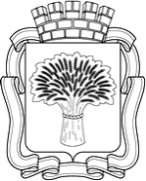 Российская ФедерацияАдминистрация города Канска
Красноярского краяПОСТАНОВЛЕНИЕРоссийская ФедерацияАдминистрация города Канска
Красноярского краяПОСТАНОВЛЕНИЕРоссийская ФедерацияАдминистрация города Канска
Красноярского краяПОСТАНОВЛЕНИЕРоссийская ФедерацияАдминистрация города Канска
Красноярского краяПОСТАНОВЛЕНИЕ11.11.2015№1651